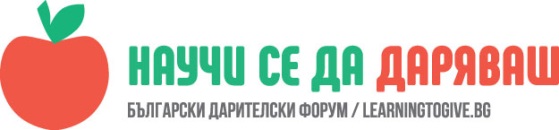 УРОК:Уроци по лидерствоРосица Стефанова, преподавател в ПГСС „Н. Пушкаров“ гр. ПоповоЧасът е проведен в 10 „Б“клас на 06.04.2017 г.Шери Л. Дю (автор и изпълнителен директор на американското издателство “DeseretBookCompany”): „Истинските лидери осъзнават, че лидерството не означава да се фокусират върху себе си, а върху хората, на които служат. Те не трябва да превъзнасят себе си, а да помагат на другите да растат.“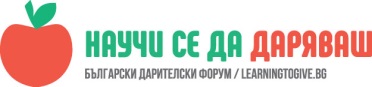 Учениците:Набелязват  характеристиките на добрите лидери;дават определение на лидерството в услуга на общността;запознават се с различните  лидерските стилове, със силните и слабите им страни; разграничават понятията „лидер“ и „мениджър“;разсъждават върху собствените си преживявания като лидери и като членове на група.ОписаниеУрокът се проведе в рамките на три часа, в които учениците работиха върху предварително поставени задачи, след което дискутираха върху изказаните от тях мнения, изгледаха мултимедийна презентация и направиха обобщения.Съдържание –Въпросите, които разгледахме, бяха свързани с ученическите представи за лидер, с визията на лидера- качества, външност, емоции, с това дали човек се учи да бъде лидер или се ражда такъв. Интересно беше, че една част от учениците свързват лидерството с издаване на заповеди и авторитаризъм.Процес – Първия час посветихме на ученическите идеи- кой какво си мисли за лидера и лидерството, какви качества трябва да има един лидер, как според тях трябва да изглежда, как и какво говори, как кара другите да се чувстват. След това на дъската обобщихме мненията. Изненадана съм от мнения като“кара хората да се чувстват стресирани“ и „ гледа на хората като роби“. Явно това са идеи за лидер и лидерство, дошли от младежи лидери в американски филм..Втория час изгледахме предварително подготвената презентация „Лидер и/или мениджър”,направихме съпоставка между двете понятия и разгледахме различните лидерски стилове. По време на третия час направихме калейдоскоп на световните лидери, разглеждайки делото им- Мартин Лутер Кинг, Нелсън Мандела, Махатма Ганди. Потърсихме лидери в национален и общностен мащаб, прочетохме различни мисли за лидера и лидерството. Резултати: В резултат на трите занимания от по 40 минути учениците придобиха по- ясна и точна представа за това кой човек може да бъде лидер, вече могат да разграничават различните лидерски стилове, запознаха се с делото на  световнозначими лидери.„ Лидерът е човек, когото хората от дадено общество, сдружение, група са избрали да ги води, насърчава и представлява“- Надя Хр.„Човек с доказани безспорни успехи. Трябва да може да решава проблеми. Не се поддава на емоции“- Шекир„Хората не могат да се обучават за лидери. Те се раждат такива“- Надя Ст.„Лидерът ни кара да се чувстваме в безопасност, да се гордеем със себе си, може да ни накара да се чувстваме щастливи, спокойни и уверени.“ - ЕлифХубаво е, когато се подготвят предварително мултимедийни презентации и мисли на известни личности. Може да се подготвят материали за известни лидери- постери, информационни брошури. 